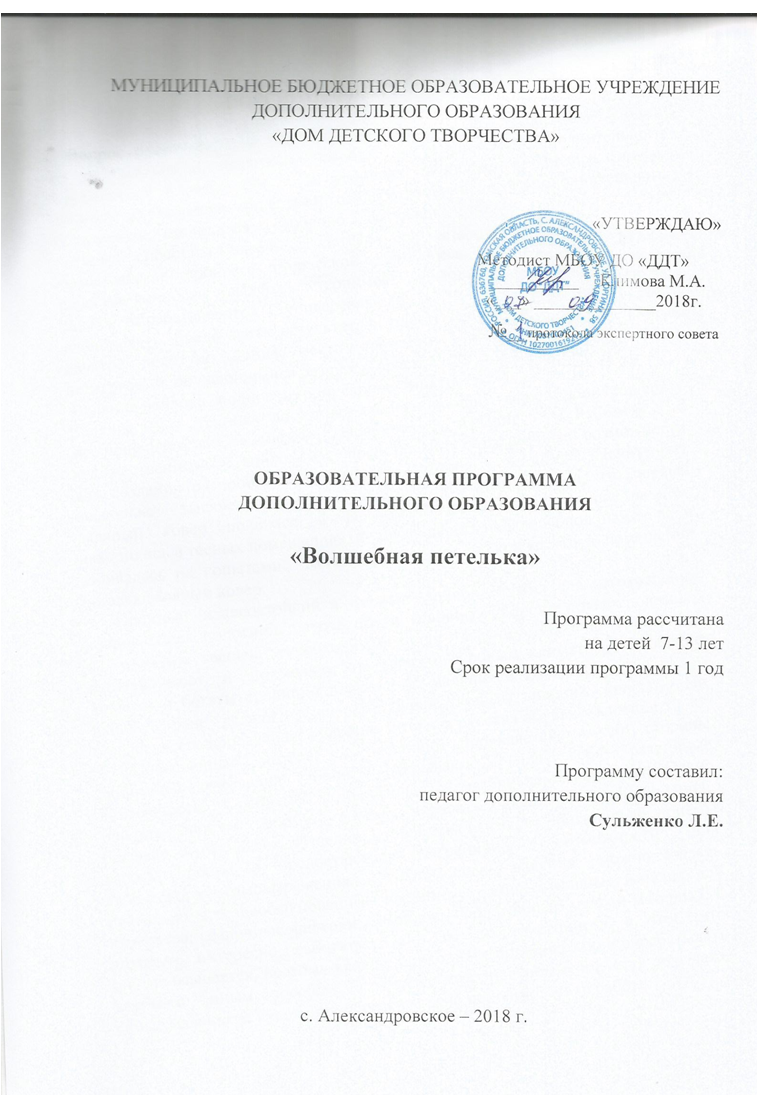 ПОЯСНИТЕЛЬНАЯ ЗАПИСКА    Вопрос  о  возможности  обучения  творчеству  и  его  развития  –      один  из  актуальных  в  педагогике  вообще  и  в  системе  дополнительного  образования  в  частности     В  условиях  ценностного  кризиса,  новых  социальных  запросов  общества и государства для педагога дополнительного образования становится  особенно  актуальным  поиск  тех  искорок,  которые  способны  зажечь  в  детских  сердцах  желание  творить.  Тем  более  что  в  процессе  творческой  деятельности  формируются важные качества личности : выдержка, терпимость, усидчивость,  аккуратность,   а   также  вырабатываются   универсальные   учебные   действия:  умение  планировать,  представить  результат,  осуществлять  контроль,  доводить  начатое  дело  до  конца,  вести  совместную  деятельность,  диалог  с  педагогом  и  обучающимися разных возрастов.   Валяние войлока  модное  и  популярное  занятие  во  многих  странах  мира.  Валяние  –       техника  доступная для начинающих, даже у новичков сразу же получится любое мягкое  забавное    изделие.    Работа    с   художественным      войлоком     представляет  безграничные  возможности  для  создания  разнообразных  поделок.   История      валяния    насчитывает      несколько     тысячелетий.          Существует  красивая  легенда,  что  первый  валяный  ковер  появился  в  Ноевом ковчеге. Овцы, плывшие на нем, находились в тесных помещениях, и  когда шерсть падала на пол, намокала  и взбивалась их копытами.  Когда овцы покинули ковчег, то в помещении остался валяный ковер.         Прочный,  износостойкий  и   теплый   войлок  служил  для  изготовления  ковров, одеял, полотнищ шатров, обуви, головных уборов и других полезных и  удобных  вещей,  необходимых  для  жизни.  Их  до  сих  пор  изготавливают  и  применяют в странах с суровым климатом.  Особенно  глубоки  и  богаты  традиции  в  искусстве  валяния  в  России.  В  нашей  стране  делали  из  шерсти  бурки,  кошмы,  шляпы,  ковры…  Но  больше  всего прославилась удобная и теплая русская обувь — валенки.            Повышенный  интерес  к  валянию  проявляется  и  со  стороны  любителей  рукоделия:    они    открывают     для   себя   различные     возможности     работы    с  текстильным  материалом,  которому  можно  придать  любую  форму,  объем,  украсить  вышивкой,  аппликацией,  бисером  и  так  далее.  Изделия  из  войлока выглядят оригинально, приемы работы просты и предоставляют безграничные  возможности  для  творческого  самовыражения.  С  помощью  валяния  можно создать  буквально  все:  необыкновенные  настенные  панно,  стильные  изделия  для интерьера, различные фигурки… Войлок – податливый, мягкий материал, с  которым   интересно   работать.   Одно   из   его   достоинств   в   том,   что   он   не осыпается, поэтому края не приходится подшивать или обрабатывать каким-то   иным способом. К тому же материал не расходуется зря, даже самые маленькие кусочки  и обрезки можно использовать  в работе.        Актуальность и особенность данной программы в том, что  объемным валянием и  художественным войлоком могут заниматься все желающие. Чтобы достичь хороших результатов в этом виде творчества, необходимо  с   первых     шагов    приучить      себя   к   аккуратности,      дисциплине,     быть  внимательным и запастись терпением.        Программа включает следующие виды деятельности:              - работа над карандашным эскизом по памяти и с натуры;              - сухое (холодное), объемное валяние;              - мокрое (горячее) валяние, создание декоративных панно.        Программа включает следующие разделы:              - история возникновения и развития валяния в странах мира;              - теория материаловедения;              - техники и способы валяния;              - основы цветовой грамоты и композиции;              -  технология  работы  над  объемным  войлочным  изделием  сухим         способом;             - технология работы  над художественным панно мокрым (горячим)        способом.       Цель:    развитие   творческих    способностей     через   создание изделий из войлока.             Задачи программы       образовательные:             - формирование комплекса знаний в области валяния, включающие        законы  и  правила  трехмерного  изображения,  декоративные  композиции,        основ  цветовой  грамоты,  технологических  основ  валяния  (материалы,        инструменты, приспособления ит.д.);             - освоение техники и способов валяния;       развивающие:             - развитие творческого мышления;             - развитие   аналитических    способностей   (умение   сопоставлять,              сравнивать, выявлять общее, особенности);       воспитательные:              - воспитание интереса к народным традициям;             -  формирование  умения  анализировать  произведения  декоративно-             прикладного искусства.      Занятие валянием способствует:             - возрождению и сохранению народных традиций;             -  укреплению    здоровья   и  развитию    мелкой   моторики    руки,              укрепляет речевые функции;             - познанию объёмно-пространственных свойств действительности –             важного фактора в развитии ребенка;             - креативному (творческому) мышлению.       Программа рассчитана на 102  часа для детей  7  -  13 лет на 1 год обучения.         Задания  в  программе  адаптированы  к  возрасту  детей  и  построены  с  учетом   их   интересов,   возможностей    и   предпочтений.   Педагог    должен  способствовать    творческой     активности    детей   при    воплощении     ими  собственных творческих замыслов.         Программа     предусматривает     теоретическую    часть   (знакомство    с  материалами и инструментами для валяния, технологией и способами валяния)  и  практическую  часть  (работа  над  эскизом,  выполнение  изделий  из  шерсти,  обсуждение работ, экскурсии).     Творческий    рост  обучающихся     детей   определяется    по  следующим  критериям оценки:       - оригинальность идеи;       - соответствие работы возрасту ребенка;       - исполнительское мастерство;       - интересное цветовое решение;       - использование народных традиций;       - новаторство и современность.       Формами  проверки  и  оценки  результативности  освоения  программы  по  валянию  являются:  Открытые,  отчетные  занятия,  собеседования,  наблюдения,    контрольные срезы  раз в полугодие, отчетная выставка в конце года.    Предполагаемые результаты обучения       К концу учебного года дети приобретут   знания:             - об особенностях работа иглами для валяния;              -основ цветовой грамоты;             - законов и правил работы над композицией;             - об особенностях работы над объемным изделием в технике сухого               валяния;             - об особенностях работы над изделием в технике мокрого валяния;             умения и навыки:             -  правильного  положения  корпуса  и  рук  при  работе  с  иглой  для              валяния;             - правильного определения формы, пропорции, движения, статики и              динамики   для   трехмерного   изображения   объемных      предметов,             конструктивного строения и цветового решения;             - соблюдение последовательности выполнения работы;             -  передача   объемной   формы    конструктивно    -  анатомического              строения животных, людей;             - исполнения приемов валяния.  УЧЕБНО-ТЕМАТИЧЕСКИЙ ПЛАН1 год обучения               СОДЕРЖАНИЕ ПРОГРАММЫ.  1. Вводное занятие. 1,5 ч.       Занятие 1. Цели и задачи учебного года, правила поведения в кружке и в  Доме творчества.       Техника     безопасности    при    валянии.   Инструменты,      материалы     и  приспособления для валяния.       Практическая работа: приемы работы с иглами для валяния.       Материалы:      синтепон,   шерсть    разных   цветов,   поролон,   иглы    для  валяния.       Зрительный ряд: литература по валянию, валяные изделия. 2. Знакомство с основами цветовой грамоты и законами композиции. 6 ч.       Занятие 1-2. Цвет. Цветовой круг. Цветовая гармония, виды гармоний. 3ч.       Практическая      работа:    смешение    основных    цветов   для   получения  составных цветов; составление цветового круга       Материалы: бумага, гуашь, кисти,       Зрительный ряд: литература по цветоведению, таблицы.       Занятие 3-4. Основы композиции: правила и закономерности, пропорция.3ч.       Практическая   работа:   выполнение   карандашных   эскизов         различных  ландшафтов;       Ритм, доминант, пропорция в композиции.       Материалы: бумага, гуашь, кисти,       Зрительный     ряд:   репродукции    произведения     графики    и  живописи , валяные декоративные панно,  литература по валянию. 3. Сухой способ валяния. 30 ч.       Занятия 1-4. Приемы объемного валяния (яблоко, груша). 6 ч.       Практическая работа: выполнение эскиза для валяного изделия, валяние  яблока.       Материалы:     синтепон,  шерсть   разных   цветов,  поролон,   иглы   для  валяния.       Зрительный ряд: литература по валянию, валяные изделия.       Занятия 5-8. Сухой способ валяния животных  (зайчик, собачка,  кошечка,        мышка, птичка и др.). 6 ч.       Практическая работа: выполнение эскиза для валяного изделия, валяние  животного.       Материалы:     синтепон,  шерсть   разных   цветов,  поролон,   иглы   для  валяния.       Зрительный ряд: литература по валянию, валяные изделия.       Занятия 9-12. Сухой способ валяния украшения (цветок, бусы, брошь). 6 ч.       Практическая работа: выполнение эскиза  изделия, валяние украшения.       Материалы:     синтепон,  шерсть   разных   цветов,  поролон,   иглы   для  валяния.       Зрительный ряд: литература по валянию, валяные изделия.       Занятия 13-16. Сухой способ валяния  сложных фигур (снеговик, ангелочек,  Дед Мороз, Снегурочка). 6 ч.        Практическая работа:  выполнение эскизов, валяние выбранной фигуры.       Материалы:     синтепон,  шерсть   разных   цветов,  поролон,   иглы   для  валяния.       Зрительный ряд: литература по валянию, валяные изделия.       Занятия 17-20. Сухой способ валяния любимых сказочных героев. 6 ч.        Практическая работа: выполнение эскиза, валяние любимого сказочного  героя.       Материалы:     синтепон,  шерсть   разных   цветов,  поролон,   иглы   для  валяния.       Зрительный ряд: литература по валянию, валяные изделия. 4. Мокрый (горячий) способ валяния. 30 ч.       Занятие 1-4. Особенности изготовление войлока мокрым способом. 6 ч.       Практическая    работа:    укладывание   волокон   шерсти    для  мокрого  валяния, изготовление художественного войлока.       Материалы:  упаковочная  воздушно-пузырчатая  пленка,  кусок  тюли  или  марли, полотенце, мыло, тряпочки для промокания воды, резиновые перчатки,  шерсть разных цветов и т. д.       Зрительный ряд : войлочные изделия, литература по валянию.       Занятия 5-12. Валяние декоративного панно «Букет». 12ч.       Практическая работа:  выполнение эскиза изделия, укладывание волокон  шерсти для мокрого валяния, изготовление  декоративного панно.       Материалы:  упаковочная  воздушно-пузырчатая  пленка,  кусок  тюли  или  марли, полотенце, мыло, тряпочки для промокания воды, резиновые перчатки,  шерсть разных цветов, поролон, иглы для валяния и т. д..       Зрительный ряд : войлочные изделия, литература по валянию.       Занятие 13-20. Валяние декоративного панно «Пейзаж». 12 ч.       Практическая работа: выполнение эскиза изделия, укладывание волокон  шерсти для мокрого валяния, изготовление декоративного панно.       Материалы:  упаковочная  воздушно-пузырчатая  пленка,  кусок  тюли  или  марли, полотенце, мыло, тряпочки для промокания воды, резиновые перчатки,  шерсть разных цветов и т. д .       Зрительный ряд : войлочные изделия, литература по валянию. 5. Знакомство с декоративно – прикладным искусством. 6 ч.       Занятия   1-4. Знакомство   с   книгами   и   журналами   по   декоративно   – прикладному искусству на занятиях. Посещение выставок и экскурсии в музеи. 6. Оформление работ, выставок. 15ч.       Занятие 1-10.  Подготовка работ для участия в выставках различного уровня  и разнообразной тематики.       Практическая работа: оформление работ.       Материалы: картон, бумага, клей, ножницы, ткани и др.        Зрительный ряд: работы, выполненные в течение учебного года. 7. Заключительное занятие. 3 ч.       Занятие 1. Подведение итогов года, выставка творческих работ детей.       Зрительный ряд:  индивидуальные и коллективы работы, выполненные  в  течение всего учебного года.                      МЕТОДИЧЕСКОЕ ОБЕСПЕЧЕНИЕ       Главная  цель  художественного  образования  –  формирование  духовной  культуры  личности,  приобщение  к  общечеловеческими  ценностям,  овладение  культурным национальным наследием.       В     содержание      предмета      входят     эстетическое      восприятие  действительности  и  декоративно  –    прикладного  искусства,  художественная  практическая деятельность детей.       Дидактические принципы:       1.  воспитывающее обучение;       2. научность материала;       3. наглядность;       4. принцип сознательности и активности;       5. принцип систематичности и последовательности;       6. прочность усвоения знаний;       7. доступность.       Направления художественного развития детей: 1. формирование интереса к народному творчеству и ремеслам; 2.  развитие  фантазии,  воображения  и  представления  об  окружающем  мире  через изучение народного искусства; 3. развитие эстетического восприятия; 4. приобретение знаний об истории декоративно-прикладного искусства; 5. освоение законов изобразительного  и декоративно- прикладного искусства:  цветовое решение валяных изделий; умение правильно определить пропорцию  трехмерного изображения предмета;        Виды занятий: валяние по памяти и по представлению. Валяние на темы  и  сюжеты  сказок, беседы  о  декоративно  –  прикладном  и  народном  искусстве. Основные  виды  занятий  должны  быть  тесно  связаны,  дополнять  друг  друга  и  проводиться в течение всего учебного года, учитывая интересы, возможности и  предпочтения детей, задания должны быть адаптированы их возрасту.       Форма   занятий   по   данной   программе    может   быть   определена   как  свободное  студийное  творчество  под  руководством       педагога  –  художника.  Очень  важно  выделять  индивидуальность  каждого  ребенка,  учитывая  это  в  творческих    заданиях.  На   занятиях   кружка,   кроме   общепринятых      форм  организаций занятий, таких, как декоративное рисование, валяние на заданную  тему, беседа, необходимо использовать и следующие формы занятий: занятие – путешествие;  занятие  -  исследование;  занятие  –  осмысление;  серия  занятий,  связанных одной темой; художественное событие и т.д.       Методические  приемы:       выполняя  творческие  задания,  дети  успешно  систематизируют  приобретенные  знания  и  отражают  полученные  впечатления  через художественное творчество. Изучение изобразительного и декоративно  – прикладного     искусства     побуждают      детей    к    развитию     фантазии,  художественного  воображения.  Работая  по  данной  программе, дети  не  только  создают  индивидуальные  работы,  но  и  выполняют  фрагменты  коллективной  работы.   Такие   задания   помогут   обучающимся    обрести   опыт   творческого  сотрудничества не только со сверстниками, но и с детьми старшего и младшего  возраста, что способствует формированию таких качеств, как терпение, умение  считаться  с  мнением  другого,   уважительное  отношение  к  труду  младших, необходимость прийти на помощь и т.д. Успешное освоение данной программы  формирует  у  детей  такие   свойства  личности,  как  внимание,  осознанность  в  действиях,  усидчивость,   целеустремленность,    аккуратность,  художественный  вкус,    стремление     к   экспериментированию,       творческая     инициатива. Наибольшую  эффективность  работы  по  данной  программе  дает  совместная  деятельность  педагога  и  детей,  направленная  на  решение  творческой  задачи.  Педагог должен пробудить  у детей творческую активность, интерес к процессу  работы и получаемому результату.  Очень важны стимулирующие работу детей  действия  педагога,  включающие  похвалу,  подбадривание,  оказание  помощи,  повышают   эмоционально   –    познавательное   значение   труда,   вложенного   в  создание художественного образа.        Итогом  должна  стать  выставка  работ,  которые  были  выполненны  на  занятиях.  Обязательно  должны  быть  представлены  все     законченные  работы,  независимо от их успешности. Хороший результат дают также блиц – выставки  по  конкретной  теме,  коллективное  обсуждение,  доброжелательные  отзывы  и  оценки.       Занятие  декоративно  –  прикладным  искусством  должно  стать  стимулом  для творчества и развития умственных способностей детей, независимо от того,  какую профессию они выберут в будущем и кем станут.       Для  успешного  освоения  данной  программы  по      валянию   необходимы  следующие    материалы    и  оборудование:    поролон,   специальные    иглы   для  валяния,   шерсть,   синтепон,   швейная    машинка,    упаковочная    воздушно- пузырчатая  пленка,  кусок  тюли  или  марли,  полотенце,  мыло,  тряпочки  для  промокания воды, резиновые перчатки и т. д.                           МЕТОДИЧЕСКИЙ КОМПЛЕКС       - конспекты открытых занятий;       - методические разработки;       - иллюстративный материал;       - методические папки с дидактическим материалом;       - фотоматериалы;       - литература по валянию.                                    ЛИТЕРАТУРА 1.  Березина  В.А.  Дополнительное  образование  детей  в  России  [Текст]  /  В.А.     Березина. — М.: Диалог культур, 2007. — 512 с. 2. Голубева    О.Л.   Основы     композиции.     [Текст]   /  О.Л. Голубева/    —    М.:     Изобразительное искусство, 2008. —  120 c. 3. Зайцев  А.С.  Наука  о  цвете  и  живопись.   [Текст]      /  А.С.  Зайцев.  —    М.:     Искусство, 1986. —  147 с. 4. Кнаке  Ж.   Мягкие  картинки  своими  руками.  Практическое  руководство.     [Текст] / Ж. Кнаке. — М.: Ниола - пресс, 2007. — 32 с. 5. Мюллер  А.,     Вильденрадт  К.    Войлочные  игрушки.   [Текст]      / А. Мюллер,    К. Вильденрадт. — М.: АРТ – РОДНИК, 2007. — 32 с. 6. Фельт.  Фильцнадель.      Валяние.  Серия  материалы  и  технологии        [Текст]   /   Русский кукольный дом, ред. Попова Ю. — М.: ООО Дизайн Кора, 2006. —   23 с. 7. Художественная школа. Журнал. [Электронный ресурс]. — Режим доступа:     http://www.art-publish.ru – (дата обращения – 24.04.13) 8.  Художественный  совет.  Журнал  [Электронный  ресурс].  —  Режим  доступа:     http://www.gammabook.ru – (дата обращения – 24.04.13) 9. Эшер    Ш.,   Бейтман   Дж.    Фелтинг.   Стильные   поделки   и   аксессуары   из     непряденой шерсти.  [Текст] / Ш. Эшер, Дж. Бейтман.  — М.: Контэнт, 2007.    — 80 с. 10.Юный     художник.   Журнал.   [Электронный   ресурс].        —    Режим   доступа:    http://y-art.ru – (дата обращения – 24.04.13) №ТемыКол-во часовКол-во часовКол-во часов№Темытеорияпрактикавсего1    Вводное занятие                                 10,51,52     Знакомство     с  основами     цветовой  грамоты и законами композиции3363Сухой способ валяния   327304Мокрый (горячий) способ валяния                 3             27305 Знакомство с декоративно – прикладным искусством  3366Оформление работ, выставок                      18187Заключительное занятие                          0,511,5ИтогоИтогоИтогоИтого102